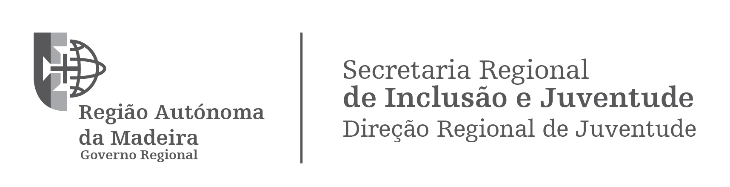 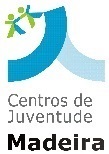 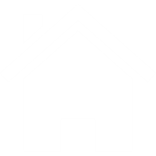 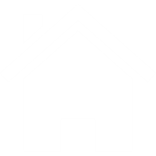 O pedido de apoio deve ser solicitado nos termos do artigo 21.º da Portaria n.º 178/2018, de 30 de maio, com a antecedência mínima de 10 dias úteis sobre a data da utilização/realização da atividade.Preencher um formulário para cada pedido de apoio. Enviar o formulário, devidamente preenchido, para o email drj@madeira.gov.pt.Data   1   REQUERENTE Entidade        Sede        NIPC           Email        Contacto telefónico                  Contacto telefónico (alternativo)        Pessoa responsável         2   CENTRO DE JUVENTUDE  Calheta          Funchal          Porto Moniz          Porto Santo          Santana  3   DETALHES DA RESERVA Data de entrada          Data de saída      N.º de noites        Necessidades Especiais    Não      SimSe SIM, especifique:        4   JUSTIFICAÇÃO Descrição da entidade requerente:        Nome da atividade / evento (indicar a data e local de realização):        Objetivos da atividade /evento:        Destinatários:       Fundamentação do pedido de apoio:      (Justificar a importância do apoio da DRJ para a viabilização da atividade, referir se existe envolvimento dos jovens na mesma e de que forma é uma mais valia a utilização do Centro de Juventude, bem como o impacto da atividade/evento junto dos jovens)Aviso de Proteção de Dados PessoaisEste aviso é publicado nos termos do Regulamento Geral sobre a Proteção de Dados (RGPD) e legislação acessória, sendo os dados pessoais solicitados necessários para a instrução do processo de apoio em alojamento e demais serviços prestados pelos Centros de Juventude da Região Autónoma da Madeira (RAM).Finalidade: Gestão dos processos de reserva de alojamento, pedido de apoio, requerimentos de cancelamento ou alteração de reserva, termos de autorização, termos de responsabilidade, tratamento estatístico, pagamento de taxas, emissão de faturas, recibos e declarações de alojamento, reporte para as autoridades competentes em termos de segurança, saúde, proteção civil e Coordenação de Fronteiras e Estrangeiros, quando aplicável.Fundamento jurídico: Base contratual e diligências pré-contratuais (cfr. Alínea b) do n.º 1 do artigo 6.º do RGPD. Destinatários: Os dados pessoais serão comunicados a entidades públicas com competência no processamento do pagamento das taxas ou respetivo incumprimento, às entidades indispensáveis para efeitos de segurança, saúde, proteção civil e Coordenação de Fronteiras e Estrangeiros, quando aplicável, bem como as entidades recetoras de declarações solicitadas pelos utentes.Prazo de conservação dos dados: A informação recolhida será conservada pelo período de 10 anos ou até a finalidade se esgotar.Encarregado de Proteção de Dados: Secretaria Regional das Finanças – Gabinete do Encarregado Geral de Proteção de Dados: gcpd.geral@madeira.gov.pt ou, em alternativa, no Palácio do Governo Regional – Avenida Zarco – 9000-527 Funchal.Direitos dos titulares: Os titulares dos dados têm o direito de solicitar o acesso, retificação, apagamento, limitação do tratamento e portabilidade dos dados que lhes digam respeito, nos termos estipulados pelo Regulamento Geral sobre a Proteção de Dados (RGPD). Adicionalmente, poderá apresentar reclamação junto da Comissão Nacional de Proteção de Dados (CNPD).Responsável pelo tratamento: Direção Regional de Juventude: rgpd.drj@madeira.gov.pt ou, em alternativa, na Rua dos Netos, n.º 46 – 9000-084 Funchal. Tomei conhecimentoDeclaração nos termos da Portaria n.º 178/2018, de 30 de maioDeclaro, para os devidos efeitos, ter tomado conhecimento e cumprir com as normas internas de funcionamento e o regime de aplicação de taxas pela utilização dos Centros de Juventude da RAM, aprovado pela Portaria n.º 178/2018, de 30 de maio.Compreendo e aceitoHóspedes (no caso de não dispor do número definitivo, indicar o número estimado)Hóspedes (no caso de não dispor do número definitivo, indicar o número estimado)Hóspedes (no caso de não dispor do número definitivo, indicar o número estimado)N.º HóspedesIDADEGÉNERO      GÉNERO      N.º HóspedesIDADEMASC.FEM.N.º Hóspedes3 - 11 anos12 - 30 anos> 31 anosTOTALTOTALTOTAL